PREGUNTAS DE FINALES:¿A quiénes se denomina “nasciturus”?¿Cuándo hay un contrato en el derecho romano? Enumere las acciones declarativas del sistema de las legisactionis. ¿Cómo eran designados los reyes romanos? ¿A quiénes se denomina “actoratus”?Defina lo que es una obligación. Concepto de lex rogata. ¿Qué es el cursus honorum? ¿Cuál era el elemento objetivo del matrimonio romano? ¿Cuál es la diferencia entre las obligaciones civiles y naturales? ¿Cuáles eran las magistraturas mayores y de qué prerrogativa gozaban? Concepto de fórmula. ¿Cuál era el elemento subjetivo del  matrimonio romano? ¿A qué se denomina técnicamente “pago”? Enumere (sin explicar) cuáles eran las cláusulas esenciales de la fórmula.Explique brevemente la teoría de Mommsen sobre la naturaleza jurídica del principado. 1. Indique cuál es la diferencia entre el vínculo de parentesco agnaticio y el cognaticio y cuál fue privilegiado en el Ius Civile. 2. Defina “dominio” y diferéncielo de “posesión”.3. Dé la definición de “obligación” y diferencie las civiles de las naturales.4. Defina el contrato de mutuo e indique si es gratuito u oneroso. EXPLIQUE QUÉ DISPUSO LA LEY DE CITAS, CUÁLES ERAN LOS JURISTAS MENCIONADOS EN ELLAS Y QUIEN LA DICTÓ. LA LEX AEBUTIA: EXPLIQUE LA POLÉMICA ACERCA DE LO QUE DISPUSO Y CUANDO SE DICTÓ.1. Exponga cuál es el concepto de “patria potestad” en los orígenes del Derecho Romano y cuál fue su evolución. 2. Explique cómo era el sistema sucesorio ab intestato según lo previsto en la Ley de las 12 Tablas.3. Explique por qué se protege la posesión en el Derecho Romano según la opinión de Savigny y la opinión de Von Ihering.4. Defina el contrato de comodato e indique si se hace sobre cosas consumibles o no consumibles.5. CUALES FUERON PRINCIPALES CARACTERISTICAS DEL DERECHO CLÁSICO.6. DÉ EL CONCEPTO DE “FORMULA”.  -RepetidaExplique qué es la adrogación y cuáles eran los  requisitos y formalidades que debían cumplirse. 2. Dé la definición de servidumbre e indique la diferencia entre las personales y las prediales. 3. Dé la definición de “obligación” y diferencie las civiles de las naturales. -Repetida4. Defina el contrato de depósito y explique a qué se llama “depósito regular”5. EXPONGA QUÉ FUE LO QUE RECOPILO EL DIGESTO, DE QUÉ FORMA ESTABA ORDENADO Y QUÉ ERAN LAS INTERPOLACIONES. 6. MENCIONE CUÁLES SON LAS PARTES ORDINARIAS DE LA FORMULA SEGÚN GAYO. 1. Explique qué es la coemptio, cuáles eran las formalidades y qué consecuencia tenía.2. Indique a quiénes llamaba en primer término a la herencia el pretor según el sistema de la bonorumpossessio.3. Dé la definición de “obligación” y diferencie las civiles de las naturales. -repetida4. Defina el contrato de depósito y explique qué es el depósito irregular.5. MENCIONE POR ORDEN CRONOLÓGICO CUALES FUERON LAS OBRAS JURIDICAS QUE MANDO REALIZAR JUSTINIANO Y QUE NOMBRE SE LE DIO AL CONJUNTO DE LAS MISMAS CON POSTERIORIDAD. 6. ¿QUÉ ERA LA LITIS CONTESTATIO?¿Qué es una cosa fungible?Defina el delito de “furtum”.¿Qué es el ius publice respondendi?Funciones del censor en la época republicana.¿A qué se llamó “leyes romano-bárbaras?Febrero 2.012Tema ADefina la compraventa, explique qué clase de contrato es y qué obligaciones asumen las partes.Defina el matrimonio romano, explique qué era el concubinato y que era el contubernio.Explique cuáles eran las funciones que tenía el cónsul durante la respublica, cómo era designado, cuanto duraba en el cargo y qué lugar ocupaba en el cursus honorum.Defina la fórmula y distinga las cláusulas esenciales de las accidentales.Que consecuencias traía a los romanos no cumplir con la sentencia que lo condenaba a pagar una suma de dinero a mediados del s IV a, C.En que se convertía un esclavo que era manumitado por formas no solemnes.Tema BExplique que es la locación de obra y que características tiene.Explique que es la transacción.Cuáles eran los colegios sacerdotales durante la etapa de la ciudad quiritaria y que funciones tenia cada uno de ellos.Cuáles fueron las reformas que impulso Constantino en el sistema penal romano respecto de las penas.- Defina la posesión y diferencie la posesión natural de la posesión civil.Que consecuencias traía a los romanos no cumplir con la sentencia que lo condenaba a pagar una suma de dinero a mediados del s. II a. C.Tema CDefina el mutuo y explique sus características.Explique que es la compensación y cuáles son los requisitos para que pudiera producirse.Cuáles fueron las distintas dinastías durante el principado y de donde provenían los emperadores de cada una de ellas.Distinga el concepto de res nullius del de res derelictae y explique el concepto de res universitatis.Defina dominio y explique qué significa exclusividad.Explique que era la pignoris capio.Tema 1Defina el mutuo, explique qué clase de contrato es y que obligaciones asumen las partes.Enumere cuales son las cosas mancipi, porque se llaman así y explique cuáles son las necmancipi.Explique a que se denominaba como lex durante la respublica y que se denomino como leges (plural de lex) durante el dominado.Cuáles eran las funciones del colegio sacerdotal de los pontífices durante la primera etapa de Roma.Que consecuencias traía a los romanos no cumplir con la sentencia que lo condenaba a pagar una suma de dinero a principios del s. IV a. C.En que se convertía un esclavo que era manumitado por formas solemnes.-Tema 3Defina el contubernio y explique sus consecuencias.Explique que es la posesión y cuáles son sus elementos.A que se denominó leges data.Distinga el concepto de res religiosa del de res sancta.Defina que se entiende por evicción.Explique que era la manusiniectio.Junio 2.012Tema 3 Cuáles eran las medidas extraprocesales que podía tomar el pretor.Defina testamento romano y explique que era el tripertitum.Cuáles eran las funciones del cónsul durante la respublica, cuanto duraba en el cargo, que lugar ocupaba en cursus honorum, como era elegido.Qué diferencia hay entre las acciones in rem, in personam, y mixtas.De el concepto de obligación y explique la diferencia entre las civiles y naturales.Constituciones imperiales, explique que son y diferencia las distintas clases.Tema 4Usucapión, concepto y requisitos para que tenga lugar.Explique que es la posesión y cuales sus elementos.Que tarea cumplía los douviriperduellionis y en qué época aparecieron.Durante la republica romana, cuanto duraba en el cargo un senadores, quien podía convocar al senado, como era convocado el senado, quien presidia el senado.De el concepto de obligación y explique la diferencia entre las civiles y naturales.Constituciones imperiales , explique que son y diferencie las distintas clases.-Agosto 2.012Tema 1De qué manera un sui iuris podía pasar a ser alieni iuris en el derecho romano.Explique cuáles eran los modos originales de adquisición del dominio.Explique qué podía hacer el acreedor si otro romano sentenciado a pagar una deuda se negaba a hacerlo dentro del plazo que se le daba.Cuáles son las principales características del derecho clásico.Defina contrato de compraventa romano y explique cuál era la obligación que asumía el vendedor.Explique la diferencia entre los crímenes y los delitos en el derecho romano.Tema 2 Cuáles eran las funciones del defensor de la civitatis, quien lo designaba, ocupaba algún lugar en el cursus honorum, como era elegido o designado.Explique cuál es la clasificación de las fuentes de las obligaciones que hace Justiniano y cuál era la que hacia gayo.Cual fue la evolución del valor de los plebiscitos, cuando dejaron de necesitar la auctoritas para ser validos para todo el pueblo romano.Explique que era el actio per sacramentum y cuantas clases había.Defina contrato de compraventa romano y explique cuál era la obligación que asumía en vendedor.Explique la diferencia entre los crimines y los delitos en el derecho romano.Tema 3Que podía hacer el reclamante según el sistema del procedimiento ordinario si el demandado no comparecía voluntariamente ante el pretor.A quien llamaba el pretor para darle la bonorumpossessio si no se presentaba ningún liberi.Cuáles eran las facultades que tenía el tribuno de la plebe, cuanto duraba en el cargo, ocupaba algún lugar en el cursus honorum, como era elegido o designado.Qué diferencia hay entre las obligaciones solidarias y las cumulativas-Defina el contrato de compraventa romano y explique cuál era la obligación que asumía el vendedor.-Explique la diferencia entre los crímenes y los delitos en el derecho romano.Tema 4Cuáles eran los requisitos para que se opere la usucapión.Explique que era la mancipatio y como debía celebrarse el rito.Que era las quaestio extraordinarias.Durante la república romana, cuanto duraba en el cargo un senador, quien podía convocar al senado, como era convocado el senado, quien precedía el senado.Defina el contrato de compraventa romano y explique cuál era la obligación que asumía el vendedor.Explique la diferencia entre los crímenes y los delitos en el derecho romano.Noviembre 2.012Tema 1 Servidumbre. Explique que son y también cuales son las distintas clases.Diferencie el contrato  de comodato del contrato de locación.Explique en cuál de los sistemas procesales romanos el juez deja de ser elegido por las partes y porque.Explique cuáles eran las distintas prerrogativas y facultades que tenía el tribuno de la plebe.El Senado republicano, exponga quienes lo integraban, quien designaba a los senadores y cuál era el valor de sus decisiones.Defina la obligación y diferencie las obligaciones solidarias de las parciarias y las acumulativas.Tema 2Explique cómo era la ceremonia de la mancipatio.Exponga cuales fueron las reformas que hizo Diocleciano.El Senado republicano, exponga quienes lo integraban, quien designaba a los senadores, y cuál era el valor de sus decisiones.Defina la obligación diferencie las obligaciones naturales de las civiles.Explique que contenía el edicto del pretor.Distinga dominio de posesión.Tema 3 Que es el pago no formal.Cuáles eran las causales del repudio con causa en el derecho romano.Cuáles eran las funciones del cónsul durante la respublica, cuanto duraba en el cargo, que lugar ocupaba en el cursus honorum, como eran elegidos.Explique que era la legis actio per condictionem y cuáles eran los distintos tipos de reclamos que podían hacerse.El Senado republicano, exponga quienes lo integraban, quien designaba a los senadores, y cuál era el valor de sus decisiones.Defina la obligación y diferencie las obligaciones solidarias de las parciarias y las acumulativas.Tema 4Que es la compensación.Concepto romano de adopción, mencione las distintas clases de adopciónExplique la diferencia entre contratos reales y los contratos consensuales.Cuáles eran las funciones del defensor civitatisEl Senado republicano, exponga quienes lo integraban, quien designaba a los senadores y cuál era el valor de sus decisiones.Definición de testamento romano.-Diciembre 2.012.Tema ADe qué manera un romano alieni iuris podía pasar de una familia a otra.Explique que era la ocupación (ocupatio).Explique que accion podía pedir  un acreedor si otro romano sentenciado a pagar una deuda se negaba a hacerlo dentro del plazo que se le daba.Cuáles son las principales caracteristicas del derecho arcaico.Explique cuál es la clasificación de las fuentes de las obligaciones que  hace Justiniano y cuál era la que hacia Gayo.Cual fue la evolucion del valor de los plebiscitos, cuando dejaron de necesitar las auctoritas para ser validos para todo el pueblo romano.Tema BCuáles eran las funciones del censor durante la respublica, que lugar ocupaba en el cursus honorum, como era elegido o designado, cuanto duraba en el cargo.En algún momento los plebiscitos fueron equiparados a las leges,? Si responde afirmativamente diga a  partir de qué momento y si responde negativamente diga cuál era la diferencia de valor que tenían fines de la respublica.Explique que era la pignoris capioDistinga la res mancipi de la necmancipi.Explique cuál es la clasificación de las fuentes de las obligaciones que hace Justiniano y cuál era la que hacia gallo.Cual fue la evolucion del valor de los plebiscitos , cuando dejaron de necesitar la auctoritas para ser validos para todo el pueblo romano.-Tema C Se podía apelar una sentencia en el procedimiento ordinario, y en el extraordinario? Conteste lo que conteste explique en ambos casos las razones.A quienes llamaba el pretor para darle la bonorum possessio si no se presentaba ningún “legitimi”.Cuáles eran las principales caracteristicas de las magistraturas republicanas.A que se obliga el locatario en la locación de cosa, la de obra y la de servicio.Explique cuál es la clasificación de las fuentes de las obligaciones que hace Justiniano y cuál era la que hacia gayo.Cual fue la evolucion del valor de los plebiscitos, cuando dejaron de necesitar la auctoritas para ser validos para todo el pueblo romano.Tema DCuáles eran los requisitos para que se opere la usucapion.Explique que era la coemptio.Que era las quaestio perpetuas.Exponga que dispuso la llamada ley de citas.Explique cuál es la clasificación de las fuentes de las obligaciones que hace Justiniano y cuál era la que hacia Gayo.Cual fue la evolucion del valor de los plebiscitos, cuando dejaron de necesitar la auctoritas para ser validos para todo el pueblo romano.AÑO 2.013:Febrero 2.013Tema ACaracterísticas generales de las magistraturas republicanas, funciones de cada una, regulación del cursus honorum.Concepto y formas de protección del dominio y de la posesión, características del dominio y lamentos de la posesión.Que son las cosas fungibles.Diversos significados de ius publicum.Tema BDiversas teorías sobre la naturaleza jurídica del principado, exposición y refutación.Contratos consensuales, concepto general y breve explicación de cada uno.Defina cosa consumible.Testamento per aes et libram.Tema CConstituciones imperiales, concepto y contenido de las diversas clases.Modificaciones al orden sucesorio ab intestato introducidas por los pretores, sistema establecido a través de las bonorum possessio.Formas de caer en la esclavitud conforme través del ius gentium.Explique que es una obligación solidaria.Tema D.La formula concepto, explicación del contenido de cada clausula diferenciando las esenciales de las accidentales.Explicar la condición jurídica, facultades y prerrogativas de los ciudadanos romanos y las diversas clases de libertos.Explique que era la res mancipi.Que es el testamento ruptum.Marzo 2.013Tema AQue es el pago en consignación.Concepto romano de matrimonio.Explique que contenía el edicto del pretor.Explique cuáles eran las distintas clases de actio per condictionem que se podían otorgar.Explique cuáles eran las funciones de los ediles durante la respublica.Cuáles son los requisitos para que un matrimonio sea valido.-Tema BQue es el pago no formal.Cuáles son las causales del repudio con causa.Cuáles eran las funciones del cónsul durante la respublica, cuanto duraba en el cargo, que lugar ocupaba en el cursus honorum, como era elegido.Qué diferencia han entre las acciones in rem, in personam, y mixtas.Explique las distintas teorías sobre el origen de la palabra fas.Cuáles eran los impedimentos matrimoniales.Tema CQue es la transacción. Quienes eran los alieni iuris.Explique la diferencia entre los contratos reales y los contratos consensuales.Durante la república romana, cuanto duraban en el cargo un senador, quien podía convocar al senado, como era convocado el senado, quien precedía el senado.Explique que eran las munera y distinga entre las distintas clases.Quien podía convocar al pueblo a comicios durante la respublica.Tema DQue es la acceptilatio.Defina dominio e indique cuáles eran sus características. Cuáles son las principales características del derecho arcaico.Explique la diferencia entre el fisco y el erario.Que son las cosas fungibles.Julio 2.013Tema A Que es la enfiteusis.Explique cuáles eran las facultades, prerrogativas y funciones del tribuno de la plebe.Exponga que era la formula y mencione sus partes esenciales.Defina obligación y diferencie las naturales de las civiles.Defina el testamento y explique que era el testamento per aes et libram ( por el cobro y la balanza).Explique que contiene el corpus iuris civilis.Defina el contrato en el derecho romano y explique que es el mutuo.-Tema BQue es el derecho de superficie.Explique cuál era la competencia electoral y judicial de los concilios de la plebe.Cuáles eran las acciones ejecutivas que podían otorgar el pretor según el sistema de las legis acciones.Defina obligación y diferencie las solidarias de las parciarias.Defina testamento y explique que era la nuncupatio.Explique que contiene el digesto.Defina el contrato en el derecho romano y explique que es el comodato.Tema CExplique cuál es la finalidad de la acción reivindicatoria.Cuáles eran las características comunes a las magistraturas republicanas.Exponga las principales consecuencias de la implantación del procedimiento extraordinario.Defina la obligación y diferencie las alternativas de las facultativas.Defina testamento y explique que era el testamento in procinctu.Explique que contiene la obra llamada institutas de Justiniano.Defina el contrato romano y explique que es el depósito irregular. Tema DExplique cómo se define jurídicamente la posesión en el derecho romano.Explique cómo eran designados los senadores en tiempos de la república y quienes podían llegar a ser senadores.Que es la litis contestatio.Defina obligación y diferencie las de dar de las de prestar.Defina el testamento y explique que era el testamento tripertitum.Explique que contiene la obra  llamada código Justiniano.Defina el contrato en el derecho romano y explique que es el depósito secuestro. Agosto 2.013Tema AExplique que es la intercessio y quienes gozaban de ella.Defina el concepto de cursus honorum y exponga cual era du ordenamiento.Cuál es la diferencia entre el depósito regular y el depósito irregular.Explique cuáles son las res mancipi y como se transmite su dominio.Explique la relación existente entre la manusiniecto y el posterior concepto de obligación.Que contenía el edicto del pretor peregrino.Tema BExplique que es el auxilium y quienes podían ejercerlo.Explique quienes integraban el senado en tiempos republicanos y como eran designados.Que es el usufructo.Exponga cuales son los requisitos para que se opere la usucapión en el derecho romano.Enuncie las características del dominio.Que eran los interdictos.Tema CExplique que son las interpolacionesEn que se diferencian los derechos reales de los derechos personales.Que es el comodatoQuienes podían convocar a comicios centuriados y quienes convocaban a concilios de la plebeExplique qué clase de contrato es la stipulatio (estipulación) y en qué consistía.Código Justiniano, exponga que recopilo, cuantas versiones hubo y en qué siglo fue redactado- Tema DExplique cómo es la ceremonia de la mancipatio y para que se utilizaba.Que funciones tenía el colegio sacerdotal de los pontífices antes de la instaurarse la republica.Defina la servidumbre y explique cuáles eran las servidumbres prediales.Quien implanto el sistema llamado tetrarquía y como estaba previsto que funcionara.Quienes heredaban en primer término según la ley de las XII tablas si no había testamento valido.Que es el perduellio.Noviembre 2.013Tema ADefina la obligación y explique que es una obligación naturalExponga que debe entenderse por parentesco agnaticioExplique que es la manusiniectioCuál era el contenido de la ley de citasExplique que eran las munera y distinga entre las distintas clasesExponga cuales eran las distintas formas de contraer matrimonio cum manuTema BQue es el pago per aes et libram.-Concepto de matrimonio romano.Cuales eran la funciones del cónsul en tiempos republicanosExplique que era la pignoris capioDefinición de dominioCuáles son los requisitos para que un matrimonio sea válido.Tema CQue es una cosa consumibleExplique la teoría de Mommsen sobre la naturaleza jurídico política del principado.En tiempos republicanos,  cuanto duraba en el cargo un cónsul, cuanto duraba en el cargo un pretor, cuanto duraba en el cargo un senador.Cuáles eran las acciones declarativas en el sistema de las legis actiones,Que contiene el digesto de JustinianoCuál es la diferencia entre posesión, dominio y tenencia.Tema DQue es la novación.Concepto romano de concubinato.Explique que es el mutuo.Durante la república romana, quien podía convocar al senado, que senadores tenían derecho a votar, quien precedía el senado.Explique qué y cómo era la mancipatio.Que contenían las institutas de Justiniano.
Diciembre 2.013Tema ADiferencie las obligaciones solidarias de las parciarias.Exponga que debe entenderse por testamento in procinctu.Explique que es la accesión.En qué consistía las constituciones imperiales llamadas decretos (decretae)Explique que eran las munera y distinga las distintas clases.Exponga cuales eran las distintas formas de contraer matrimonio cum manu.-Tema BQue es el usufructo.Concepto romano de compraventa.Cuáles eran las facultades del tribuno de la plebe.Explique que era la litis contestatio.Que contenía el edicto del pretor.Cuáles son los requisitos para que se opere la usucapión extraordinaria o longi temporis.Tema CQue es una cosa divisible.Explique cuáles eran las formas originales de adquirir el dominio.En tiempos republicanos, quien elegía a los cónsules, y a los pretores y a los senadores.Explique cuáles son las partes esenciales de la formula.Que contiene el digesto de Justiniano.Cuáles son las formas en que una mujer romana podía contraer matrimonio cum manu.Tema DQue es la compensación.Cuáles eran los requisitos para que se produjera la usucapión ordinaria.Explique que era la stipulatio pretoria.Durante la república romana, Quien podía convocar al senado, que senadores tenían derecho a votar, quien precedía el senado.Explique a partir de que lex los romanos pudieron utilizar el procedimiento formulario.Que contenía el código de Justiniano.AÑO 2.014:Febrero 2014.Tema A  Qué razones impulsan a Diocleciano a crear el sistema llamado tetrarquía y en qué consistía.A que se llama prestación, y en que puede consistir.Que era la litis contestatio.Explique que es una cosa consumible.Que contiene la obra llamada parafrasis de Teófilo.A que se llamo sacro imperio romano germánico.Tema BDefina dominio, posesión y tenencia y determine claramente en que se diferencianA que se denomina corpus iuris civilis, que significa ese nombre, cuales son las obras que lo componen.Explique cuáles eran las funciones del cónsul durante la respublica.Como era la ceremonia de la mancipatio y para que se usaba.A que se llama leyes romano-barbarás.Cuál es la diferencia en la forma de interpretar el derecho romano entre el mosgallicus y el mositalicus.Tema CExplique que es el ius publice respondendi, quien lo impulso, y que importancia tuvo.Que recopilo el digesto, de qué forma, que son las interpolaciones.Defina el testamento romano y explique en qué consistía el llamado testamento pretoriano.Que es el mutuoQue contiene la llamada obra de parafrasis de Teófilo.A que se llamo sacro imperio romano germánico.Tema DDe el significado de la palabra iurisprudentia y diferéncielo de lo que hoy llamamos jurisprudencia.Cuál es el origen del senado romano y  porque se llama así.Explique que es el comodato.Explique la diferencia entre homo (ser humano) y persona.A que se llama leyes romano-bárbaras.Cuál es la diferencia en la forma de interpretar el derecho romano entre el mosgallicus y el mositalicus.Marzo 2.014Tema ACuáles son los requisitos que exigía el derecho romano para que  se hubiera  producido el nacimiento.Que contenían las obras llamadas institutas durante el periodo clasico.Explique qué diferencia había entre la litis contestatio y la formula.-De la definición de obligación y explique que son las obligaciones solidarias.Diferencie los crimina de los delicta.Que contenía la parte de la formula conocida como intentio.Tema BCuáles eran las distintas escuelas de juristas en el periodo clasico y que las diferenciaba.Que contenían las obras llamadas sententia durante el periodo clasico.De la definición de obligación y explique que son las obligaciones de derecho estricto. (stricti iuris).Cuáles fueron las consecuencias de la revolución de los alimentos.Diferencie los crimina de los delicta.Que contenía la parte de la formula conocida como condemnati.Tema CExistía en el derecho romano la ausencia con presunción de fallecimiento, según sea su respuesta, explique brevemente su fundamentación.Que contenían las obras llamadas regula durante el periodo clásico.Exponga todo lo que sepa de la ley de citas.Explique que era el cursus honorum.Diferencie los crimina de los delicta.Que contenía las partes de la formula conocida como exceptio.Tema D:      1. Que significa la palabra iurisprudentia y en qué se diferencia del concepto moderno de jurisprudencia?       2. Que contienen las obras llamadas epitomen durante el periodo clásico?       3. De la definición de obligaciones y explique que son las obligaciones parciarias?       4. Cuáles eran las prerrogativas y facultades del tribuno de la plebe?      5. Diferencia crimina de los delicta      6. Que contenía la parte de la formula conocida como demostratio?Agosto 2014Tema AExplique las distintas posiciones acerca de cuál era la fuente formal del derecho durante el periodo arcaico.Que es el edicto perpetuo, quien lo redacto, quien ordeno su redacción.Explique en qué consiste el sistema sucesorio proveniente de la bonorum possessio y cuáles fueron las principales modificaciones que impuso.Que es el comodato.Que recibe el nombre de testamento in procinctu.A que se llamo sacro imperio romano germánico.Tema B1. Aclare los distintos significados de la palabra aequitas a lo largo de las diversas etapas históricas. 2. Cuál es el origen del tribuno de la plebe. 3. Explique que es depósito irregular. 4. Explique las principales características del matrimonio romano.5. Que dispuso la ley de citas. 6. Qué función  tenían los duiviri perduellionis?Tema CQue poderes adquirió augusto cuando le concedieron la potestas proconsular.A que se llama obligación solidaria.Defina la formula y explique cuáles eran sus clausulas adicionales.Explique que es una cosa consumible.Que contiene la obra llamada parafrasis de Teófilo.Qué función tenían los quaetores parricidii.Tema DDefina que se entiende por posesión  cuáles son sus elementos y como se protegía.A que se denomina novelas, que significa su nombre.Explique cuáles eran las funciones del censor durante la respublica.Cuáles eran los requisitos para que se operara la usucapion en roma.Explique que son las servidumbres y cuantas clases hay.Cuál es la definición de derecho romano que da la cátedra.Diciembre 2014. Tema ADefina que era un testamento romano y que eran los testamentos per aes et libram.Exponga que y cuáles eran las constituciones imperiales diferenciando sus diversas clases.Enumere las acciones declarativas según el sistema de las legis actiones y explique brevemente en qué consistía cada una de ellas.Cual era la condición juridica del nasciturus en el derecho romano.Enumere todos los juristas clásicos que recuerde sin incorporar los mencionados en la ley de citas.Cuanto duraba en su cargo durante la respublica un cónsul, un censor, un pretor, un edil y un senado.Tema CA quienes convocaba en primer término el pretor para otorgarle la bonorum possessio si no había testamento valido?Explique que eran los decretos y los mandatos. Cuáles eran los medios extraprocesales (o medidas extraordinarias) de la que gozaba el pretor?Defina posesión y explique cuáles son sus elementos y como se protegían en el derecho romano. Defina obligación y explique que es el pago. Explique cuáles eran los contratos consensuales y pro que se denominaban así. AÑO 2.015:Febrero 2.015Tema AIndique cual es la diferencia entre el vínculo de parentesco agnaticio y el cognaticio y cual fue privilegiado en el Ius Civile.Defina dominio y diferéncielo de posesión y tenencia.De la definición de obligación y explique la diferencia entre gayo y Justiniano respecto de cuáles eran sus fuentes. Mutuo, escriba todo lo que sepa al respecto. Explique que dispuso la ley de citas y todo lo que sepa sobre ella.Explique la polémica acerca de lo que habría dispuesto la Lex Aebutia. Tema B.Exponga cual es el concepto de patria potestad en los orígenes del derecho romano y cuál fue su evolución. Explique cómo era el sistema sucesorio ab intestato según lo previsto en la ley de las 12 tablas.Que recopilo el digesto? Como esta ordenado?Que es la comodato? Se hace sobre cosas consumibles o no consumible? Cual sea su respuesta fundamente su posición.Fueron los senadoconsultos fuente de derecho durante el derecho arcaico? Y en el preclásico? Y en el clásico?Defina la formula y diferencie sus distintas partes o clausulas. Tema CExplique que es adrogación y cuáles eran los requisitos y formalidades que debían cumplirse para que se produjera. De la definición de servidumbre e indique la diferencia entre las personales y las prediales. Explique porque se protege la posesión en el derecho romano según la opinión de Savigny y la opinión de Von Ihering.   Defina depósito regular y diferéncielo del irregular.  Cuanto duraban en sus cargos los distintos magistrados republicanos? Y los senadores? Los tributos de la plebe?Explique todo lo que sepa sobre las constituciones imperiales.Tema DExplique que es coemptio, cuáles eran las formalidades y que consecuencia tenia. Indique a quienes llamaba en primer término la herencia el pretor según el sistema de la bonorumpossessio. Explique qué y cuáles eran la res mancipi y por qué se denominaba así. Diferencie la locación de cosa de la de obra y de la de servicio. Mencione por orden cronológico las obras jurídicas que ordeno realizar Justiniano y que nombre se le dio con posterioridad al conjunto de su obra jurídica. Cuáles fueron las principales innovaciones que introdujo el procedimiento extraordinario?Marzo 2.015Tema AExplique la diferencia entre modelo de expansión de su ámbito hegemónico seguido por los griegos y el de los romanos.De qué manera acumularon poder los príncipes romanos?Defina el testamento romano y explique para que servía. Distinga entre el pago per aes et libram y la acceptilatio.Explique quien fue Carlomagno y en qué siglo vivió. Que eran las quaestio extraordinarias?Tema BComo se desarrollo el conflicto patricio- plebeyo?Cuáles fueron las codificaciones no oficiales? Que contenían esos códigos?Defina y explique que es el negocio jurídico. Que es la novación? Para qué sirve?Que eran las quaestio perpetuas?Que son las leyes romano? Mencione algunas.Tema CCuáles eran las principales características de la monarquía romana? Cuantos y quienes fueron los reyes?Que es el digesto?  De Que está compuesto? Como esta ordenado? Distinga los elementos esenciales, naturales y accidentales de los negocios jurídicos. Que es la confusión? Para qué sirve?A partir de cuando comienzan a tenerse en cuéntalos agravantes y los atenuantes en el derecho penal romano?Quien escribió una obra llamada Paráfrasis y que contenía?Tema DIndique cuales fueron las distintas etapas del periodo republicano de roma.Plebiscitos: definición y evolución de su validez y eficacia.Como era la ceremonia de la mancipatio? Para que se utilizaba originariamente?Defina usucapión y explique cuáles eran los requisitos para que se operara.Que son las compilaciones bizantinas?Que era la perduellio?Junio 2.015.Tema CExplique que es la usucapion y cuáles eran los requisitos que debían cumplirse para que se produjeran sus efectos.De la definición de servidumbre e indique cuales eran las urbanas.Explique que son las cosas fungibles, las consumibles y las divisibles.Defina depósito secuestro.       5. Cuanto duraban en sus cargos los distintos magistrados republicanos, y los senadores, y los tribunos de la plebe.Explique todo lo que sepa sobre el código Justiniano.Tema DExplique cuáles eran las formas de adquisición del dominio cuando la cosa tenia dueño que quería transmitirlo.Indique a quienes llamaba en primer término a la herencia el pretor según el sistema de la bonurum possessio.Explique que era la mancipatio y como era el ritual que debía seguirse. Que funciones tenía el colegio sacerdotal de los pontífices, el de los augures y el de los flamines.Cuando aparece la escritura en la historia de la humanidad.Cuáles eran las acciones declarativas según el procedimiento de las  legis acciones.Julio 2.015.Tema AA quienes convocaba en primer término el pretor para otorgarle la Bonorum possessio si no había testamento válido.Que contiene el código Justiniano, como está dividido y ordenado.Cuáles eran los medios extraprocesales (o medidas extraordinarias) de las que gozaba el pretor.Defina la posesión, y explique cuál es su diferencia con el dominio.Defina obligación y explique que  es el pago.Enumere los contratos consensuales explique por qué se denomina así.Tema BCual era la labor de  los juristas conocida como cavare.Explique cuáles eran las escuelas de juristas durante el derecho clasico, sus diferencias y quienes fueron sus fundadores.Explique que son las cosas consumibles y las fungibles.Cuáles eran las funciones del colegio sacerdotal de los pontífices durante la etapa previa a la respublica.Explique que son y donde están las interpolaciones.Que contenía la parte de la formula conocida como praescriptio.Tema CDe el significado de la palabra iurisprudentia y diferéncielo de lo que hoy llamamos jurisprudencia.Cuál es el origen del senado romano y por qué se llama así.Explique cuáles eran los contratos reales y por qué se denominan así.Explique quienes gozaban de la testamenti factio y cuál era la diferencia entre la activa y la pasiva.A que se llama leyes romano-barbarás.Cuál es la diferencia en la forma de interpretar el derecho romano entre el mos gallicus y el mos italicus.Tema DDefina que era un testamento romano y  cuantos testigos debían participar si el testador era ciego.Exponga que y cuáles eran las constituciones imperiales diferenciando sus diversas clases.Como era la integración del senado republicano según lo dispuesto por la lex ovinia.Cual era la condición juridica del nasciturus en el derecho romano.Enumere todos los juristas clásicos que recuerde sin incorporar los mencionados en la ley de citas.Cuanto duraba en su cargo durante la respublica un cónsul, un censor, un pretor, un edil y un senador.-Noviembre 2.015Tema B
1. Que era la acceptilatio. 
2. Defina dominio y exponga cuáles eran sus características.  3. Explique cuáles fueron las funciones de los principales colegios sacerdotales en el derecho arcaico.
4. Exponga la teoría de mommsen sobre la naturaleza jurídica del principado. 
5. Explique la diferencia entre el fisco y el erario. 
6. Que son las cosas fungibles; y las cosas consumibles. Diciembre 2.015Tema ADefina que es una obligación y  explique las diferencias entre alternativas y facultativas. Exponga cuales son los Medios extraprocesales al alcance del pretor. Cuáles eran las Características de las magistraturas republicanas. Que es el  Digesto: que contiene, en que siglo fue redactado y quien dispuso que se hiciera.- repetidaDefina Servidumbre y explique cuáles son las servidumbres urbanas.Que fue la Ley de citas, quien fue el emperador que la puso en funcionamiento. AÑO 2.016:Febrero 2.016Tema AExplique cuál es la finalidad de la acción reivindicatoria. Cuáles eran las características comunes a las magistraturas republicanas? Repetida Exponga las principales consecuencias de la implantación del procedimiento extraordinario. Repetida Defina el testamento y explique que era el testamento in procinctu. Explique que contiene la obra llamada Institutas de Justiniano. Repetida Defina el contrato en el derecho romano y explique que es el depósito irregular. Tema BExplique cómo se defiende jurídicamente la posesión en el derecho romano. Explique cómo eran designados los senadores en tiempos de la república y quienes podían llegar a ser senadores. Repetida Que es la litis contestatio? Repetida Defina obligación y diferencie las de dar de las de prestar. Defina el testamento y explique que era el testamento tripertitum. Repetida Explique que contiene la obra llamada cogido de Justiniano. Repetida  Marzo 2.016Tema AIndique quien fue Gayo, en que siglo vivió y cuáles fueron sus principales obras.Cuáles son las principales características del derecho clásicos?Defina obligación y diferencie las parciarias de las cumulativas y las solidarias. Repetida Explique cómo era y para que se usaba la mancipatio. Repetida Diferencie los crimina de los delitos, según la concepción romana. Enumere las distintas partes de la lex rogata y explique que contenía cada una de ellas. Tema BQue funciones tenía el defensor civitatis? Defina obligación y diferencie las obligaciones divisibles de las indivisibles. Explique que es la stipulatio. Explique las diferentes posiciones respecto de lo que dispuso la Lex Aebutia. Explique que era la actio per conditionem y cuáles eran sus distintas clases. Enumere las distintas partes de la Lex Rogata y explique que contenía cada una de ellas.  Repetida Tema CExplique cuáles eran los poderes del tribuno de la plebe. Repetida Defina la obligación y diferencie las alternativas de las facultativasEnumere las características de las magistraturas republicanas. Repetida Que es la ocupación. Repetida Explique que es la litis contestatio. Repetida Diferencia la labor de los glosadores de  de los pos glosadores o comentaristas. Tema D Explique las distintas posiciones sobre el origen de la palabra ius. Defina la obligación y diferencie las civiles de las naturales.Que es el mutuo. Repetido Explique la teoría de mommsen sobre la naturaleza jurídica del principado. Explique que es la fórmula. Repetido Que es el parricidium. 1/07/16.
Tema A:
1. Ceremonia mancipatio. 2. Colegio Sacerdotal. 
3. Modos derivativos de adquirir dominio.
4. Que es tetrarquía y quien la implanto. 
5. Quienes heredaban en primer término según la ley XII tablas sino había testamento valido (esta sería el orden sucesorio de la ab-intestato). Repetida 
6. Que es Perduellio?Tema B: 
1. Que es cursus honorum y orden.
2. Concepto de testamento. Repetida 
3.Que es el digesto. Repetida 
4. Que es cosa Res mancipi y modo de trasmitir dominio. 
Tema C:
1. Ley cita. Repetida 
2. Que es el Auxilium.
3. Usucapion requisitos. Repetida 
4. Que son las constituciones imperiales. Repetida 
5. Quienes integran el senado en la época republicana y que dispone la lex ovinia. 
6. Que son los interdictos. 
Tema D:
1. Explique que son las interpolaciones. 
2. En que se diferencian los derechos reales de los personales. 
3. Que es el comodato. 
4. Cuales podían ser convocado a comicios centuriados y a concilio de la plebe?
5. Código de Justiniano. Repetida 05/08/16Tema AConcepto de adrogación y requisitos para que pueda llevarse a cabo. Repetida Exponga todo lo que sepa sobre el digesto. Repetida Explique que es la litis contestatio. Repetida Cuáles son las principales características del arcaico? Repetida De el concepto de obligación y explique la diferencia entre las solidarias y las parciarias. Repetida Constituciones imperiales: explique que son y diferencie las distintas clases. Repetida Tema BCuáles eran las funciones del censor durante la respublica? Cuanto duraba en el cargo? Qué lugar ocupaba en el cursus honorum? Como era elegido? Explique cuál es la clasificación de las fuentes que hace Justiniano. Cual era la naturaleza jurídico-política del principado según Mommsen.  Repetida Explique que era la manus iniectio y la pignoris capio.De el concepto de obligación y explique la diferencia entre las civiles y naturales. Repetida La ley de citas. Repetida Tema C Medidas extraprocesales del pretor. Defina testamento y explique tripertitum. Cónsul. Duración. Lugar en el Corsus honorum. Etc.Definición de derecho romano de la cátedra. Tema DUsucapión. Concepto y requisitos. Posesión. Concepto y elementos. Douviris perdullonis. Tarea y época.Senado en la república. Quien convocaba modo, duración en el cargo, quien presidia. Obligación. Concepto. Fuentes según Justiniano. Corpus iuris civilis.Noviembre 2.016 Tema A 1. Explique que es la intercessio y quienes gozaban de ella.
2. Defina el concepto de CURSUS HONORUM y exponga cual era su ordenamiento.
3. ¿Cuál era la diferencia entre el depósito regular y el depósito irregular?
4. Explique cuáles son los res mancipi y como se transmite su dominio.
5. Explique la relación existente entre la manusiniectio y el posterior concepto de obligación.
6. ¿Que contenía el edicto del pretor peregrino?Tema B Explique Que es el auxilum y quienes podían ejercerlo.Explique quienes integraban el senado en tiempos republicanos y como eran designados.Que es el usufructo.Exponga cuales son los requisitos para que opere la usucapión en el derecho romano.Enuncie las características del dominio.Que eran los interdictos. Tema CExplique que son las interpolaciones.En que se diferencian los derechos reales de los derechos personales?Que es el comodato?Quienes podían convocar a los comicios centuriados y quienes convocaban a concilio de la plebe?Explique qué clases de contrato es la stipulatio y en qué consistía.Código Justiniano: exponga que recopilo, cuantas versiones hubo y en qué siglo fue redactado.Tema DExplique cómo es la ceremonia de la mancipatio y para que se utilizaba.Que funciones tenía el colegio sacerdotal de los pontífices antes de instaurarse la república?Defina la servidumbre y explique cuáles eran las servidumbres prediales.Quien implanto el sistema llamado Tetrarquía y como estaba previsto que funcionara?Quienes heredaban en primer término según la ley de las 12 tablas si no había testamento valido?Que es el perduellio?DICIEMBRE 2016.Tema AIndique quien fue Carlomagno, en q siglo vivió, a q cargo llego y cuál fue su relación con el papado.Cuáles son las principales características del derecho clásico.Defina la obligación y explique cuáles son los efectos que producen las naturales.Diferencie las crimina de los delitos, según la concepción romana.Explique q era la actio per sacramentum y cuáles eran sus diferentes clases.Que contiene el digesto, cuántos libros tiene, quienes lo redactaron y para q Justiniano ordeno q se hicieran las interpolaciones.Tema BIndique quien fue Otón I, en q siglo vivió, a q cargo llego y cuál fue su relación con el papado.Que funciones tenía el defensor civitatis.Defina la obligación y diferencia las obligaciones divisibles de las indivisibles.Explique que era la stipulatio.Que dispuso la lex Aquila .Explique q era la actio per condictionem y cuáles eran sus clases.Tema CA q se le llama conflicto de las investiduras?Cual fue la influencia etrusca en el nacimiento de las civitas romanas.Explique que es el depósito irregular.Explique que es la transacción.Exponga cuales son las diferentes clases de furtum.A que se llamaba decreta (decreto) en el derecho romano.Tema DEnumere las diferencias entre el sistema anglosajón y el sistema jurídico romano.Explique cuáles eran las prerrogativas que tenía el tribuno de la plebe.Explique que es la obligación y aclare la diferencia entre las solidarias y las acumulativasExplique Que es la compensación y cuáles son sus requisitosQue era la res mancipiExplique q era y q contenía la condemnatio.AÑO 2.017:Febrero 2.017.Tema ADefina que es el dominio y cuáles son sus características.Exponga que debe entenderse por parentesco agnaticio.Explique cuál es la diferencia entre abrogación y la adopción.Que recopila el digesto? Que q siglo se hizo? Quien ordeno su redacción?Responda las siguientes preguntas sobre que sucedía si un romano (A) dejaba su casa hacia y otro romano (B) la ocupaba: ¿Adquiría B por usucapion? (aclarar las razones de la repuesta q de) ¿tenía laguna vía judicial para expulsarlo y en su caso cual?Explique q eran las munera y distinga entre las distintas clases.Defina la gens.Tema B1. Formas de matrimonio Cum manu.2. Función de censor.3. Patria potestad.4. Novación.5. Si un sujeto a deja su casa vacía un sujeto b puede apropiarse justificar. Y q puede hacer el sujeto a frente al pretor.6. Pignoris Carpio.7. Tetrarquía.Tema CQue es una cosa consumible?Como podía un liberto latino iuriano oponerse a su reivindicación por parte del que lo hubiera manumitido?Explique la teoría de Mommsen sobre la naturaleza jurídico- política del principado.En tiempos republicanos: cuanto tiempo duraba en el cargo un cónsul? Cuanto tiempo duraba en el cargo un pretor? Cuanto tiempo duraba en el cargo un senador?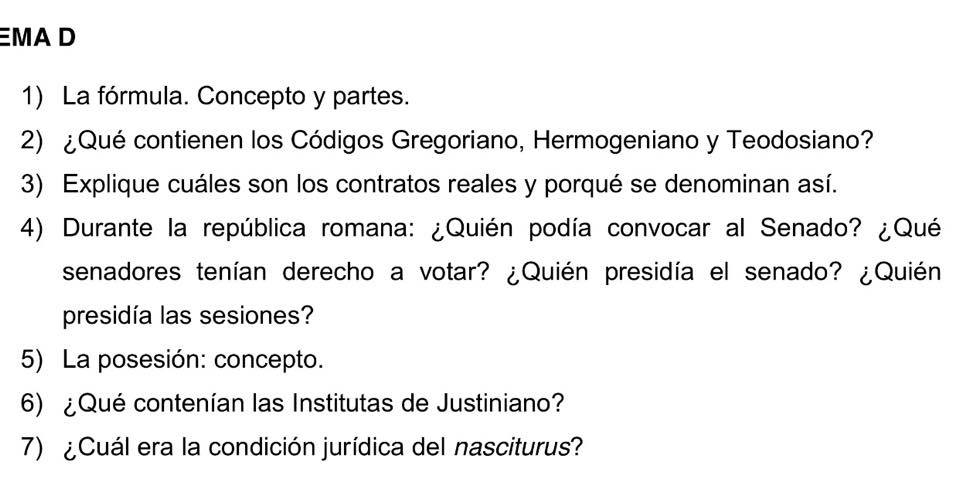 MARZO 2017. Tema A¿Qué es la usucapión y cuales los requisitos para que se produzca?.Exponga que era la Ley de Citas y cuál era su funcionamiento.Enumere las acciones declarativas según el sistema de la legis actiones y explique brevemente en qué consistía cada una de ellas.¿De qué manera una mujer contraía matrimonio cum manu?.Enumere todos los juristas clásicos que recuerde sin incorporar los mencionados en  la Ley de citas.¿Cuánto duraba en su cargo durante la respublica un cónsul, un censor, un pretor, un edil y un senador?.Tema BExplique quienes heredaban al paterfamilias si no había testamento valido según lo dispuesto en el sistema de la bonorum possessio.Exponga que dispuso la lex ovinia y en qué siglo se dicto.Defina la formula y exponga cuáles son sus clausulas esenciales.Cuáles eran los modos derivativos (o no derivados) de adquisición del dominio.Defina la obligación y diferencie las civiles de las naturales.Explique cuáles eran los contratos reales y por qué se denominaban así.Tema CA quienes convocaba en primer término el pretor para otorgarle la  bonorum  possessio  según lo disponía la ley de las 12 tablas.Explique cuáles eran las distintas clases de constituciones imperiales.Cuáles eran los medios extraprocesales (o  medidas extraordinarias) de las que gozaba el pretor.Defina la posesión y explique cuáles son sus elementos y como se protegía en el derecho romanoDefina la obligación y explique que es el pago.Explique cuáles eran los contratos consensuales  y por qué se denominaban así.Tema DSi no había ningún liberi , a quienes convocaba el pretor para otorgarle la bonorum possessio si no había testamento  valido.Exponga todo lo que sepa respecto de la teoría de Mommsen sobre la naturaleza jurídica del principado.Que era la manus iniectio.Explique cuáles eran las formas no solemnes de manumitir.Defina dominio y explique cuáles eran sus principales características.Defina depósito y explique cuáles eran las distintas clases.Junio 23/06/17:Tema A1. Tetrarquia que es, quien impuso el sistema, en qué año y como funcionó.2. Concepto romano de matrimonio.3. Explique Que contenía el edicto del pretor.4. Explique que es el Mutuo.5. Explique cuáles eran las Funciones de los  ediles durante la República.6. Defina el Dominio y explique cuáles eran sus características.Tema B  1. Explique Todo lo que sepa sobre el comodato.2. Cual era la Condición jurídica de nasciturus.3. Cuáles eran las funciones del Cónsul durante la respública, cuanto duraba en el cargo, que lugar ocupaba en el Cursus honorum, como era elegido.4. Cuál es la diferencia entre las Obligaciones alternativa y facultativa.5. Explique las distintas teorías sobre el origen de la palabra fas.6. Cuáles eran los impedimentos matrimoniales.Tema C1.¿Que es la transacción?.2. ¿Quiénes eran los  “alieni iuris”?3. Explique la diferencia entre los contratos reales y los contratos consensuales4.Durante la república romana.¿ Cuanto duraba en el cargo un senador?¿Quién podía convocar al Senado, como era convocado el senado?.¿Quién presidia el Senado.5. Explique que eran las munera y distinga entre las distintas clases.6.¿Quién podía convocar al pueblo a comicios durante la respublica?.Julio 28/07/2.017Tema A: 1. Cuáles eran las escuelas de derecho que hubo durante el principado? Quienes  fueron sus fundadores? En que se diferenciaban?2. Defina la posesión: explique en qué se diferencia del dominio y porque razones y como la protegía el derecho romano.3. Cuáles eran las funciones y facultades del tribuno de la plebe y quien y como los elegía? Cuanto duraba el cargo? 4. Defina la obligación y diferencie las parciarias de las solidarias.5. Cuáles eran las caracteristicas de la monarquía Romana.6. Defina la Formula y exponga cuáles eran sus distintas partes.Tema B:1. Corpus Iuris.2. Novación.3. Transacción.                        4. Modos derivativos de adquirir el dominio.                        5. Funciones del censor, como era designado y tiempo que duraban.Tema CExponga quienes eran designados “senadores”  durante el periodo conocido como “el apogeo de la respublica”, quien los designaba, cuanto duraban en su cargo, donde y cuando se reunían y que valor tenían sus decisionesExplique el significado de la palabra” persona”, cuál era el comienzo y el final de una persona y que decía el Corpus Iuris Civilis en los casos en que hubiera muerte conjunta de dos personas que podían transmitirse derechos entre sí.Explique que es el ius publice respondendi, quienes los tenían y cuál fue la evolución que sufrió durante los gobiernos de Augusto, Tiberio y Adriano.Diferencie el parentesco agnaticio del cognaticio y explique cuál era más tenido en cuenta en el ius civile.¿Cuáles eran las características de la monarquía romana?.Defina la formula y exponga cuáles  eran sus distintas partes.-Tema D:1. Teoría de los conmorientes en el Corpus iuris civile.                        2. El Senado todo. Como se elegía.                       3. Parentesco agnaticio y cognaticio. 4-Que dice el Corpus Iuris Civiles.5-El Ius Respondendi.6-Persona.Noviembre 24/11/2.017Tema A:1. Consecuencias de la revolución urbana.2. Funciones de los distintos colegios sacerdotales durante la monarquía.3. ¿Cuándo y a partir de que lex los plebiscitos comenzaron a tener el mismo valor que las leges?4. ¿Que era la litis contestatio?5. Posesion. Concepto y elementos.6. ¿Qué es el mutuo?Tema B:1. Dinastías durante el principado.2. Caracteristicas de la monarquía romana.3. ¿Cuál era la fuente formal de derecho durante el derecho arcaico?4. Defina la formula y enuncie sus partes esenciales y accidentales.5. Definición de testamento romano.6. Requisitos para que se opere la usucapión.Tema C:1.¿Cuánto duraban en el cargo los cónsules, los ediles, los censores, los senadores y los tribunos de la plebe en tiempos del apogeo de la república?.2. La Tetrarquía.3. La Lex Rogata: concepto y partes.4. ¿Qué era la manus iniectio?5. Exponga el concepto de “obligación “y explique que eran las obligaciones naturales.6. Formas en que una mujer podía contraer matrimonio “cum manu”.Tema D: (whasap):1. Teoría de Mommsen.2. El Tribuno de la Plebe. Prerrogativas y facultades.3. Dominio. Concepto. Caracteristicas.4. Mancipatio. Como era y para que servía. Diciembre 15/12/2.017Tema A:1. ¿Que eran las cuestiones perpetuas?2. Defina la mora y explique cuáles eran sus consecuencias.3. ¿Que era el testamento calatis comitti?4. ¿Que era la actio per sacramentum y cuantas variantes tenia?5. Lex rogata: concepto y partes.6. Funciones del censor.Tema B:1. Legis Actio per condictionem.2. Contrato.3. Perduellio.4. Ley de las XII tablas.5. Forma de Manumitir solemnes.6. El Corpus Iuris Civiles.Tema C: 1. ¿Qué es el Parricidio?2. ¿Cuáles eran las cuatro clases de contratos según Gayo?3. Manumisión solemne, concepto y distintas formas.4. ¿Que era la Manus Iniectio?5. ¿Que contenía el Digesto? ¿En cuántos libros fue redactado, quien ordenó su realización y en qué siglo?6. La lex rogata, concepto y partes.Tema D: 1. Diferencie entre “delictum” y“Crimina”.2. Depósito. Concepto y distintas clases.3. Formas de caer en la esclavitud según el Ius civile.4. Enuncie los medios extraprocesales que tenía el pretor.5. ¿Qué son las interpolaciones?6. Consecuencias de la revolución de los alimentos.AÑO 2.018:FEBRERO 1°TURNO:Tema A / 15 de febrero 2.0181. Possessio, diferencia con dominio y tenencia, y sus elementos.2. Cosas, concepto, caracteristicas y que es el fruto.3. Todo lo que sepa de la defensa civitatis.4. Fórmula y sus clausulas (partes).5. Nombrar todos los colegios sacerdotales. 6. Perduellio.Tema B1. Cursus Honorum.2. Dominio, posesión, tenencia. 3. Litis contestatio.  4. Digesto.5. Reformas económicas y militares de Diocleciano. 6. Los contratos innominados:Tema C Delitos: concepto, enumeración y breve explicación acerca de cada uno de ellos.Explique que son el usufructo, la enfiteusis y la superficie.Exponga como fue el proceso de acumulación del poder de augusto.El tribuno de la plebe. Cuantos eran, como se elegían y cuáles eran sus funciones.Constituciones imperiales: explique cuáles eran y en qué consistía cada una de ellas.-Características de la monarquía romana.MARZO 2do TURNO:Tema  A/  09/03/2018Diferencie entre hecho, acto y negocio jurídico.Cosas concepto; diferencie las fungibles de las no fungibles y diferencie las simples de las compuestas. Explique a que se denomina “Universalidad de cosas”.Exponga cuales son las principales características del derecho clásico.Acciones declarativas en el sistema de las legis actiones: mencionarlas y hacer una breve explicación de cada una.¿Quien fue Carlomagno? ¿Que cargos llegó a ocupar? ¿En qué siglos vivió?El parricidio: explique que era y cómo  y quién lo investigaba y castigaba.-Tema BDominio: concepto, diferencia con la posesión y la tenencia. Explicar cuáles eran los modos originarios de adquisición del dominio.Explique que es el pago, quien puede pagar, en qué lugar y a quien.-Explique cómo se integraba el senado en tiempos republicanos, quien lo convocaba, quien lo precedía y cómo funcionabaAcciones ejecutivas en el sistema de las legis actiones: mencionarlas y hacer una breve explicación de cada una¿Que contenía el digesto, en cuántos libros estaba redactado, quien ordeno que se confeccionara y que eran las interpolaciones.Exponga cual fue la reforma política de Diocleciano y en qué siglo se hizo.-Tema C¿Qué es la novación y cuáles son los requisitos para que se opere?.Explique cuáles son las formas en que puede operarse un matrimonio cum manu.Exponga que es y como evoluciono el ius publice respondendi.El tribuno de la plebe: cuantos eran al principio, como se elegían y cuáles eran sus funciones.Defina el testamento romano y explique cómo se lo podía revocar.¿Qué es el Imperium?.Tema D Contratos: concepto, enumeración y breve explicación de cada uno de los contratos “consensuales”.Explique cuáles fueron los límites a la facultad de  manumitir que impuso Augusto.Exponga que era el Patronato.¿Qué es el corpus iuris civilis, quien y cuando lo denomino así y donde fue fuente formal de derecho?Códigos prejustinianeos: cuales son y que contenían.Cómo funcionaba el senado en tiempos republicanos. ¿Cómo era el orden de los oradores?’.¿Cómo votaban?JUNIO 3er TURNO:Tema A:1. El tribuno de la plebe. Funciones y atribuciones.2. Caracteristicas del Derecho Arcaico. Mencionar y explicar.3. Origen de la palabra “ius”.4.¿Qué era la legis actio persacramentum?.¿Cuántas clases había?5. Requisitos para que hubiera “nacimiento” de una persona.6. Concepto de dominio “ex iure quiritum”.Tema C: 1. Enumere las dinastías durante el principado.2. Versión tradicional sobre la Ley de las XII Tablas.3. ¿Qué eran los decreta?4. ¿Qué era la manus iniectio?5. Formas de contraer matrimonio “cum manu”. Explique en qué consistía cada una.6. La obligación. Defina y explique la definición.Tema D:1. El Defensor civitatis. Concepto y explique en qué época existió.2. Caracteristicas del sistema clasico. Breve explicación de cada una de ellas.3. Sabinianos y Proculeyanos. ¿Qué eran?¿Quienes integraron cada grupo?4. Defina la formula y explique brevemente la definición.5. Diferencie “posesión” de “dominio”.6. ¿Qué era la mancipatio?¿Cómo era la ceremonia?AGOSTO 4toTURNO:Tema A:1. Obligaciones solidarias.2. Testamento in proncitu.3. Jurisprudencia.*4. Corsus Honorum.5. Negocio Jurídico. Concepto.Tema B:1. Explique que es la “ocupación” y el caso de los tesoros.2. Explique la diferencia entre las mores maiorum y la costumbre.3. ¿Qué son las obligaciones propter rem?4. Explique que es el dolo y cuál es la diferencia entre el dolo bueno y el dolo malo.5. Defina que es un testamento y que se transmitía originariamente.6. ¿Qué es el ius publice respondendi y cuál fue su evolucion?Tema C:1. Leyes Regias. Concepto.2. Obligaciones alternativas y facultativas.3. Testamento. Definición y caracteristicas de testamento militar.4. Negocio Jurídico. Elementos esenciales.5. Funciones del censor.Tema D:1. Que es especificación.2. Digesto.3. Las XII Tablas.4. Las obligaciones acumulativas, accidentales del Negocio Jurídico.NOVIEMBRE 5toTURNO:Tema A1. Contratos. Concepto. Enumeración y breve descripción de contratos consensuales.2. Diferencie posesión de Dominio.3.¿Cuando comienza la vida de una persona según el derecho romano?.Explique distintas posiciones al respecto.4. Defina Formula. Explique brevemente su definición.5.¿Qué contiene el Digesto?. ¿De qué forma esta ordenado?.6. Funciones del Censor durante la Respública.Tema B1. Defina Novación. Requisitos.2. Formas para que se produzca el Matrimonio Cum Manu.3. Senadores Republicanos. Orden de oradores y como votaban.4. Obligaciones Cumulativas.5. Testamento. Cobre y Balanza.6. Teoria de Mommsen.DICIEMBRE 6to TURNO:Tema A1. Explique cuáles eran las caracteristicas de las Magistraturas durante el periodo republicano.2. ¿Qué era el Mutuo en Roma?3. ¿Cuáles eran las fuentes de las obligaciones según Gayo?4. Ley de Citas. (Todo lo que sepa al respecto).5. Peculios. Concepto y diferentes clases.Tema B1. Explique cuáles eran las funciones de los Censores durante el periodo republicano.2.¿Qué es el Comodato en Roma?3.¿Cuáles son las fuentes de las obligaciones según las Instituciones de Justiniano?.4. Constituciones Imperiales. (Todo).5. Mencione cuales eran las Servidumbres personales.6. Concepto de Testamento en general. Explique cómo era el testamento Per aes et libram.Tema C:  1. El Senado. Función. Orden de Oradores. Como votaban. Quien presidia la Sesión. Alcance de las decisiones.2. ¿Qué es iniuria?3. ¿Qué es una cosa consumible, fungible?4. ¿Qué es el Mandato en Respublica?5. ¿Qué es accesión. Distintas formas.Tema D1. En tiempos republicanos cuanto duraba en el cargo los cónsules, pretores, los censores, los cuestores, los ediles y los senadores.2. Depósito. Clases.3. ¿Qué es Damnum iniuria datum.4. Ius Publice Respondendi.5. Posesion como se defendía.6. Elementos esenciales del Negocio Jurídico.AÑO 2.0191ER TURNO: 15/02/19=Tema A1. Defina Pago.2. Defina Polis.3. Limitaciones de Augusto para manumitir.4. El Tribuno de  la Plebe. Quien la preside y que lex equipara a las leyes.5. ¿Cómo se designan a los jueces en el sistema ordinario, extraordinario y en el sistema formulario.Tema C1. Defina el Modelo Oriental de Revolución Urbana.2. Explique que era el Régimen del Colonato.3. Lex Aebutia: ¿Qué dispuso y cuando se dicto?4. Patria Potestad. ¿Qué era  y que facultades confería al Pater familias.5. ¿Cuáles son los elementos esenciales del Negocio Jurídico?Tema D1. Conflicto Patricio Plebeyo.2. Tutela de la mujer.3. El Código Teodosiano.4. El Testamento Abintestato.5. La Lex Rogata.2DO TURNO: 28/02/19=Tema A1. ¿Cuál era la competencia electoral y la competencia judicial de los concilios de la plebe?2. Clasificacion de las Leges según Ulpiano.3. ¿Cuál es el orden sucesorio ab-intestato según las novelas 118 y 127?4. ¿Cuáles eran las servidumbres personales?5. ¿Qué es y cómo tiene lugar una compensación?Tema B1. Obligaciones Facultativas, alternativas.2. Las 4 tribus. ¿Cuáles eran las Tribus rusticas?3. Caracteristicas del Derecho  Arcaico.4. Nombrar las formas de Adquisición originaria del dominio.5. Tipos de Libertos.Tema C1. Defina Revolución Urbana Occidental.2. Principado: Dinastías.3. Diferencias entre Familia communi iure y propio iure.4. Codificación.5. Agravantes del Negocio Jurídico.Tema D1. Defina Digesto.2. Ley de Citas.3. El Concubinato. Contubernio. *4. Testamento.5. Sucesión ab intestato.EXTRAORDINARIO MAYO: 10/05/19=Tema A1. Defina Formula.2. Defina el  Concepto de Obligación. Desarrolle obligaciones parciarias y solidarias.3. El Tribuno de la Plebe.4. Defina Mora.Tema B1. Corpus Iuris Civilis.2. Novación y Transacción.3. El Matrimonio Cum Manu.4. Ley de Citas.5. Servidumbres Personales.6. Modos derivativos de Adquisición del Dominio.Tema C1. Explique quienes eran designados “senadores” durante el periodo conocido como “el apogeo de la respublica”, quien los designaba, cuanto duraban en su cargo; donde y cuando se reunían y que valor tenían sus decisiones.2. Explique el significado de la palabra “persona”; cual era el comienzo y el final de una persona y que decía el Corpus Iuris Civilis en los casos en que hubiera muerte conjunta de dos personas que podían transmitirse derechos entre sí.3. Explique que es el Ius publice respondendi, quienes lo tenían y cuál fue la evolucion que sufrió durante los gobiernos de  Augusto, Tiberio y Adriano.4. Diferencie el parentesco agnaticio del cognaticio y explique cuál era más tenido en cuenta en el ius civile.5. ¿Qué y cuáles son los cuasidelitos?6. Explique cuál es el concepto romano de “testamento” y como era el testamento de los no videntes.Tema D1. Comodato. Contrato.2. Constituciones Imperiales.3. Manumision.4. Adrogación. Cosas Fungibles y No Fungibles. Consumibles y No consumibles.5. Enfiteusis.3ER TURNO: 28/06/2.019=Tema A1. Caracteristicas del Derecho Clasico.2. Cosas Fungibles, no fungibles, consumibles, no consumibles.3. Obligaciones divisibles y no divisibles.4. Teorías sobre Patricios y Plebeyos.5. Modos de Adquisición del Dominio.Tema B1. Decreta.2. Caracteristicas de las Magistraturas Republicanas.3. Sucesión en las XII Tablas.4. Evicción.5. Servidumbres personales.Tema C1. Gens. Desarrolle.2. ¿A que se conoce como crisis del siglo III?3. Diferencias entre Adopción y Adrogación.4. Definir Testamento. Desarrollar el Testamento In Procinctu.5. ¿Cuáles son los elementos naturales del Negocio jurídico.Tema D1. Código Justiniano.2. Formas de no poder contraer matrimonio.3. Defina Dominio. Caracteristicas.4. Ley de Citas.5. Sucesión ab-intestato por la Bonorum possessio.4TO TURNO: 26/06/2.019=Tema A1. ¿Qué es el cursus honorum? ¿Cuál era el orden?2. ¿Qué eran los rescriptos?3. ¿Cuál es el orden sucesorio según la ley de las XII Tablas?4. Servidumbres. Concepto y diversas clases de servidumbres prediales.5. ¿Qué son los vicios ocultos? ¿Qué puede hacer el comprador si descubre que la cosa vendida los tiene?Tema C1. ¿Cuándo comenzó el derecho en la humanidad?2. Lex Rogata.3. Mancipatio.4. Modo de adquirir el dominio.5. Obligaciones divisibles e indivisibles.Tema D1. Defina Gens.2. Crisis del siglo III.3. Testamento romano “Per aes et libram”.4. Obligaciones alternativas y facultativas.5. Elementos accidentales del Negocio Jurídico.5TO TURNO: 22/11/2.019:Tema A:1-Concepto de 	Contrato. Breve descripción de los contratos reales.2-Dominio. Modos de adquisición del dominio.3-Res Mancipi.4-Que es la Tetrarquía.5-Que función cumplían los censores en la Respublica.Tema C:1-Testamento Procinctu.2-Dominio. Tipos de la accesión.3-Teoría de Mommsen.4-Defina obligación parciaria.5-Senado Republicano. Votación. Funcionamiento.6-Matrimonio. Defina Confrarreatio.Tema D:1-Dominio. Concepto. Características.2-Res consumible y no consumible.3-Comienzo de la vida. Distintas teorías.4-Definición de fórmula. Cláusulas esenciales.5-Ley XII Tablas.6-Cónsul en la Republica.6TO TURNO: 6/12/2.019:Tema A:1-Usucapion. Formas.2-Matrimonio Cum Manu.3-Nombre los juristas que recuerde del periodo clásico.4-Duración del cargo del Cónsul, Pretor, edil, censor.5-Ley de Citas.Tema B:1-Manus iniecto.2-Defina Dominio.3-Depósito.4-Teoría de Mommsen.Tema C:1-Lex Ovinia.2-Contratos reales. Porque se denominan así?3-Formas derivadas de adquirir el Dominio.4-Obligaciones civiles y naturales.5-Bonurum Possessio, cuando no había testamento.6-Fórmula.Tema D:1-A quién convocaba el Pretor para otorgarle la Bonorum Possessio cuando el pater fallecía y no dejaba testamento? 2-Constituciones Imperiales. Clases.3-Medios extraprocesales (extraordinarios) que gozaba el Pretor.4-Concepto de Possession. Elementos de cómo la protegía el derecho romano.5-Concepto de Obligación y Pago.6-Contratos consensuales.